Anfaz 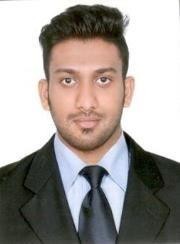 Project   Coordinator/HR/Admin/Accounts/OperationsEmail : anfaz-396658@2freemail.com Career ObjectiveSeeking a career with a company, where I can apply my understanding, skills and knowledge to assist in the growth of the company and my personal development.StrengthsExcellent Leadership and team management.Dedicated, self-motivated, Committed and Result oriented.Excellent interpersonal skills and Flexibility to take any type of responsibilities.Ability to work effectively in a team environment while meeting deadlines for assigned projects.Open to constant learning and development of skills set.Excellent communications skills in written and verbal.Decision making, critical thinking, organizing and planning.Flexible to different situations.Abilities to take up multitasks and stress management skills.Professional ExperienceSub-contracting company in Ajman, UAE[Project Coordinator from July 2018 – Present]Collecting Way-leaves from EtisalatDistributing work to the concerned site supervisorsTracking the completion of work on daily basis and entering in SAPCoordinating with the site supervisors for measurements and other required details.Assuring to complete the assigned project within the deadlines (ECDs).Preparing As-builts, Site Diary, Invoice Documents.Submitting the Diary to the Etisalat Supervisors for Project Approval.Arranging for Etisalat site checking.Submitting the Approved Diary to the Higher Etisalat Authorities.Uploading all the approved projects in Etisalat system (Livelink).Submitting the Invoice to the Partner Management (Etisalat).Kadi General Land Transport LLC, Dubai, UAE[Accountant, Admin, HR & Operations Supervisor for 2015 - 2018]Key ResponsibilitiesAs HR/Admin SupervisorMaintaining Employee master file.Handling Employees Medical insurance.Preparing final settlements of resigned employees.Managing Leaves of employees.Tracking the Contract renewals of all the employees.Leading and managing the team on daily basis.Maintained of employee MIS and salary database.Salary calculation and WPS transfer.As Accounts SupervisorResponsible for all the banking activities on daily basis.Preparation of Accounting Invoices.Preparation of profit and loss accounts.Coordination and following up with the customer for balance receivables.Salary Transfer to the employees.Payment collection and preparing receipts.Managing payments to the suppliers via Cash/Cheque.As Operations SupervisorManaging overall operations of auto garage (i.e. Mechanical, Denting, Painting etc.).Opening & closing of the job cards.Complete supervision of every vehicle throughout the job process until the customer satisfaction.Taking quotations from the suppliers and submitting to the customers for approval.Ordering spare parts as well as other necessities as required by each customer.Dealt with American, Japanese, Korean, German, Indian & Chinese Vehicle spare parts.Assuring the deadlines for the work is met and the vehicles are delivered to the customer on the agreed schedule.Academic QualificationsBachelor of Business Management (BBM) - 2014Pre University (10+2) - 2011Computer ProficiencyMS OfficeSAP (Basics)Personal InformationI hereby declare that, all the above information is true to the best of my knowledge. If given an opportunity, I assure you that I will sincerely work hard to meet your expectationsYours Sincerely,Anfaz Date of Birth14th October 1993NationalityIndiaReligionIslamAddressDubai, UAEMarital StatusSingleLanguages Proficiency UAE Driving License(LMV) Employment StatusEnglish, Hindi, Kannada, Tulu, Urdu Valid until 10 November 2026 (Manual)Serving notice period till 10 February 2020 and available immediately